专业名片“培养高素质IT工程师，促进地方信息产业发展”专业简介合肥学院计算机科学与技术专业创建于2000年，并于同年招生，多年来借鉴德国应用型大学办学经验，与德国合作办学。本专业立足“地方性、应用型、国际化”办学定位，适应安徽“四个一”创新主平台建设、“三重一创”建设项目和战略性新兴产业对嵌入式系统人才需求，以学生为中心，培养从事计算机应用系统设计、开发和管理等工作的高素质工程师。经过近30的发展，合肥学院计算机科学与技术专业为国家培养了近2000名计算机应用人才，涌现了一批优秀杰出人才，毕业生就业率多年持续超过95%，深受用人单位欢迎。 目前本专业所在学院拥有“电子信息”专业硕士点，毕业生也可以选择报考本校硕士研究生。专业建设本专业自创立以来一直注重专业内涵建设，借鉴德国应用型人才培养经验，不断进行教学改革，先后获得国家级教学成果奖一等奖2项，二等奖1项，省级教学成果奖2项，获批为国家级特色专业，2019年获批为“国家级一流本科专业建设点”，详细如图1所示。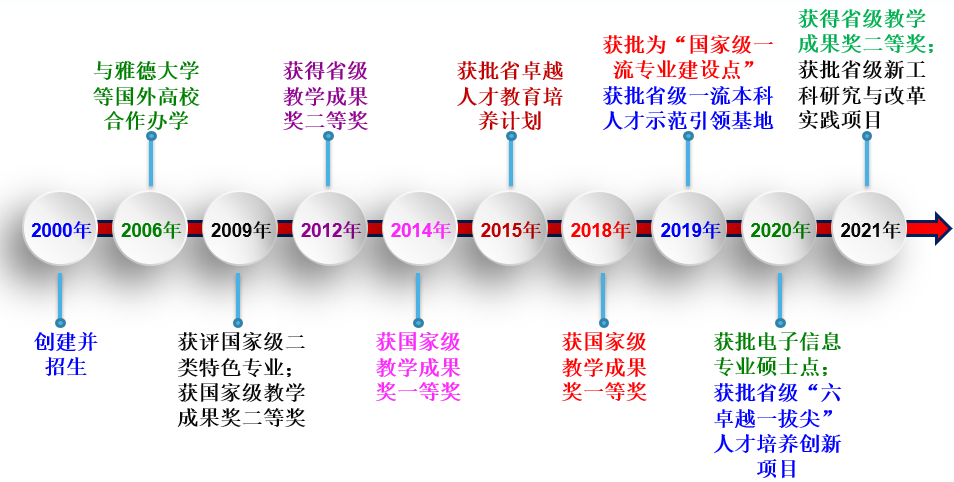 图1 专业发展历史目前计算机科学与技术专业拥有的各类教学实验实训室包括：计算机组成原理实验室、微机原理与接口技术实验室、嵌入式系统实验室、面向企业场景的嵌入式系统综合实训中心、智能综合感知实验室、网络协议仿真实验室、网络工程实验室、信息安全实验室、网络综合布线实验室、网络基础实验室、物联网传输实验室、云计算实验室、软件基础实验室、软件应用实验室、互联网应用实训基地、移动应用实训基地、企业级应用实训基地、大学生创新实验室。各类实验实训室共20余间，总面积3320多平米，设备3000余台（套）。为进一步提高实验室的利用效率，正逐步提高实验室的开放程度，鼓励学生进行开放性和创新性实验，确保最大限度发挥实验室作用，提高学生的工程实践能力。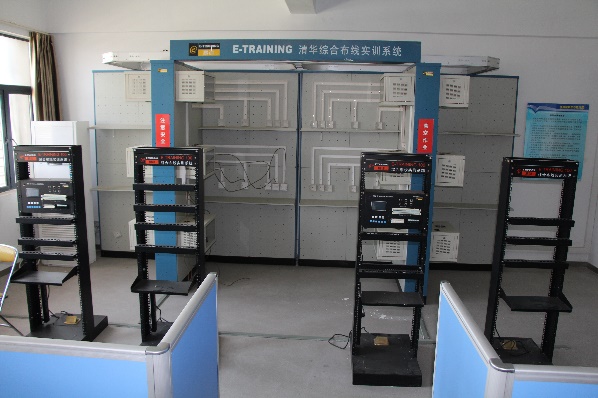 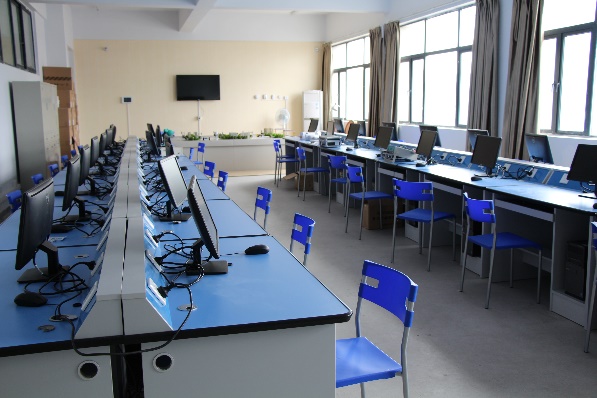 图2 专业实验室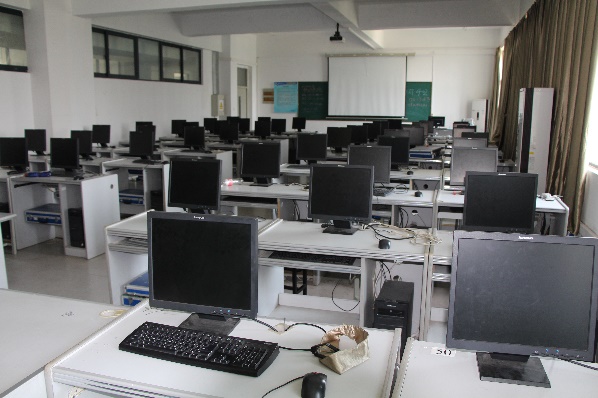 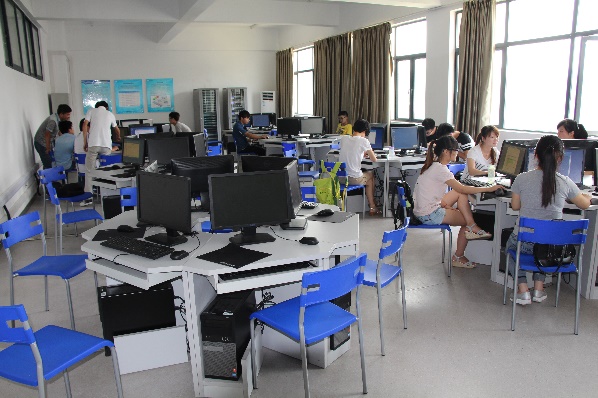 师资力量本专业拥有专业教师23人，其中教授6人，副教授13人；博士10人(含国外博士2人)，“双能型”教师16人，占69.6%。另外，拥有省级教学团队1个，聘请5位企业技术骨干为兼职教师，已形成了一支规模适中、结构合理、教科研水平高的师资队伍。本专业建立师德考评制度，强化师德示范作用。获校级“师德建设先进个人”3人，“三育人先进个人”5人。 近年来安排8名教师赴德国参加模块化教学改革专项培训，选派6名教师赴德、美、英、爱尔兰开展为期一年的学术进修，抽调10余名中青年教师到IT企业挂职锻炼。有效增强师资力量，提升了教学质量。表1 计算机科学与技术专业师资情况表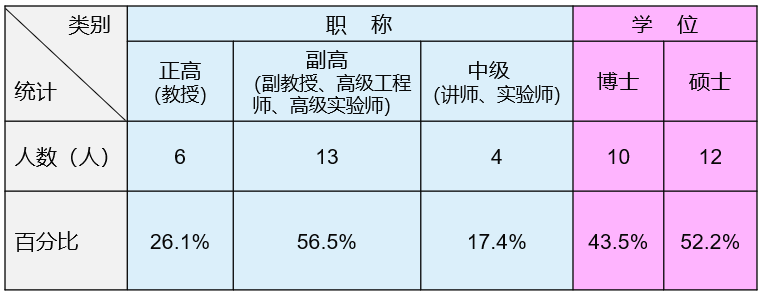 就业方向计算机科学与技术专业近三年就业率分别为98.95%， 95.60%和98.60%，从表2中可以看出，毕业生省内就业占主导，且专业对口率较高，约有95%左右的学生从事与本专业相关的工作。用人单位对本专业毕业生实际业务能力和综合素质评价较高，充分肯定了我校培养“地方性、应用型”人才的办学方针。表2 计科专业近三年毕业生就业分布情况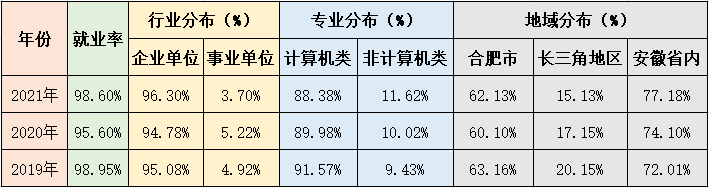 毕业生可在IT企业从事计算机应用系统开发、嵌入式软件、硬件系统开发工程师、移动互联网应用开发工程师、应用系统集成工程师等工作。本专业优秀学生可前往德国、英国、爱尔兰、韩国的高等院校攻读硕士学位。往届毕业生深造院校有：中国科学技术大学、西安交通大学、重庆大学、华东师范大学、南京理工大学、合肥工业大学、武汉理工大学、浙江工业大学、昆明理工大学、上海海事大学、杭州电子科技大学、东华大学、安徽大学、安哈尔特应用科技大学等。往届毕业就业单位 （部分）：阿里巴巴、科大讯飞股份有限公司、科大国创软件股份有限公司、文思海辉技术有限公司、合肥乐堂动漫信息技术有限公司、安徽国通亿创科技股份有限公司、安徽电信工程有限责任公司、上海汉得信息技术股份有限公司、江苏国泰新点软件有限公司、合肥信息技术服务有限公司、中国电信股份有限公司、安徽科力信息产业有限责任公司、上海云贝网络科技有限公司、安徽中青信息科技有限公司等。专业特色及成效1 专业特色（1）借鉴德国应用型人才培养经验，构建以能力为导向的模块化教学体系基于模块化理念，面向能力培养重构课程体系；将教学融入真实场景，实现实践教学和真实项目的融合；基于“学习负荷”理念，合理“增负”，促进学生自主学习；推行过程考核，变末端终结性考试为过程监控。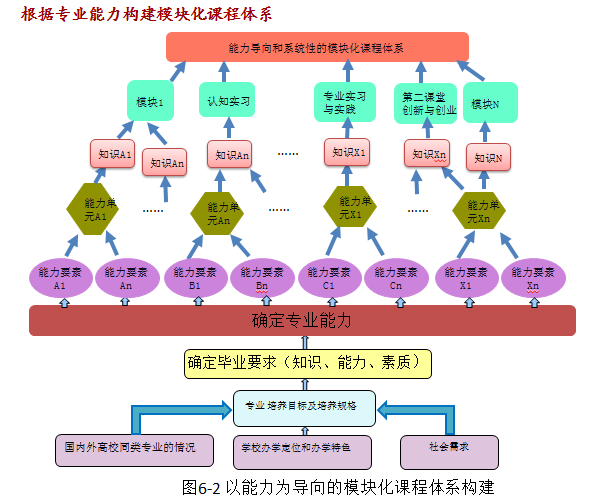 图3 以能力为导向专业课程体系的构建（2）形成“全过程、一体化”产教深度融合的人才培养模式与科大讯飞等知名IT企业开展校企合作，以企业项目为载体，将产学研合作贯穿人才培养方案制定、课程建设、教学设计、质量监控等人才培养全过程，形成“全过程、一体化”产教融合人才培养新模式。（3）建成“多层次、个性化”的科技创新创业平台根据学生年级层次、兴趣爱好和能力特点，建立“多层次、个性化”的卓越IT工程师俱乐部，开展第二课堂科技创新创业活动，增强学生工程实践能力、团队精神和创新创业意识。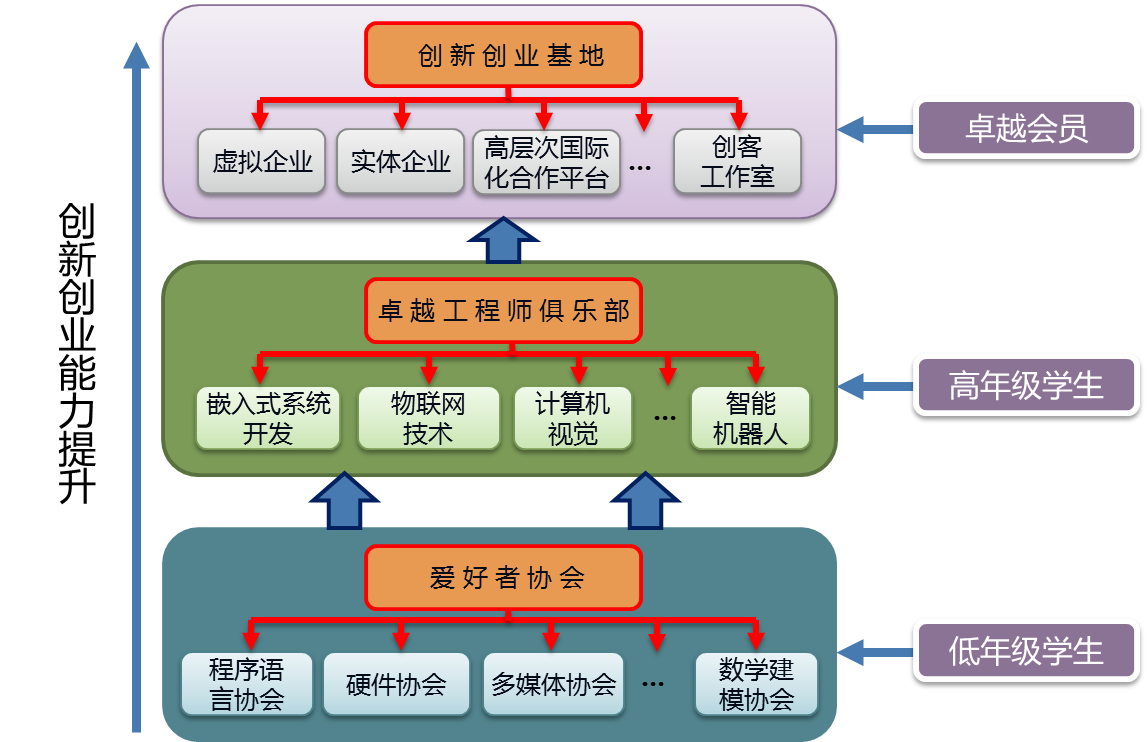 图4多层次一体化的卓越IT工程师俱乐部2 专业成效本专业充分利用网络资源，利用现代化和信息化的手段不断加强专业课程建设，提升教学质量，依托超星和学堂在线平台，已上线课程7门，详细如表3所示。 表3 计科专业已经上线课程近三年，本专业学生在专业技术竞赛中，获得省级以上奖项262项，其中：国际级9项、国家级46项。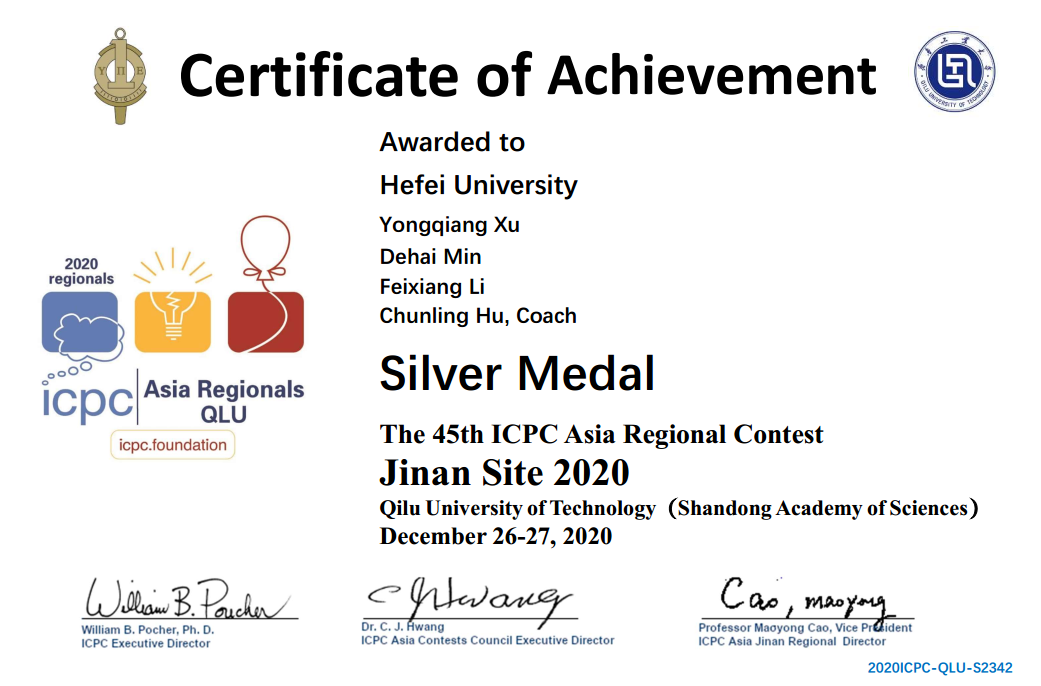 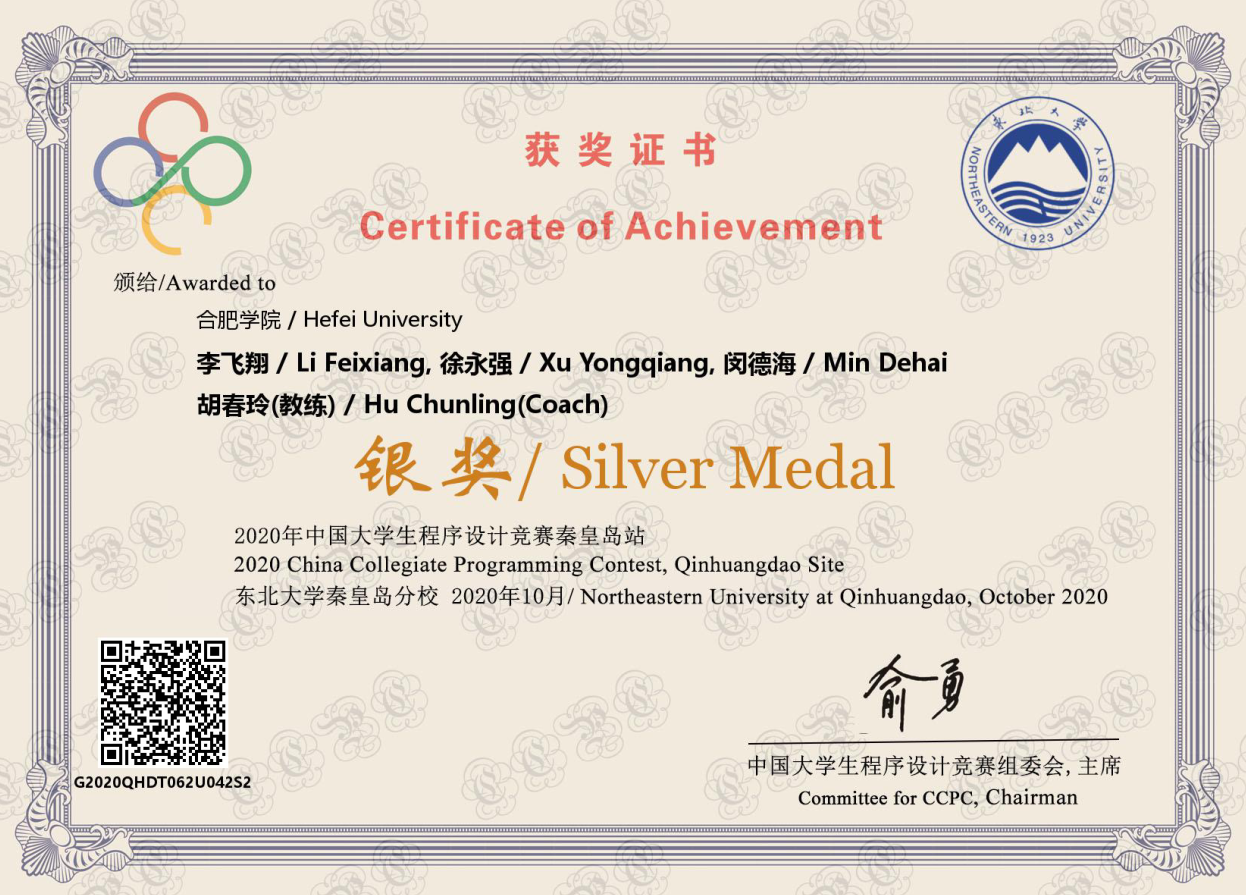 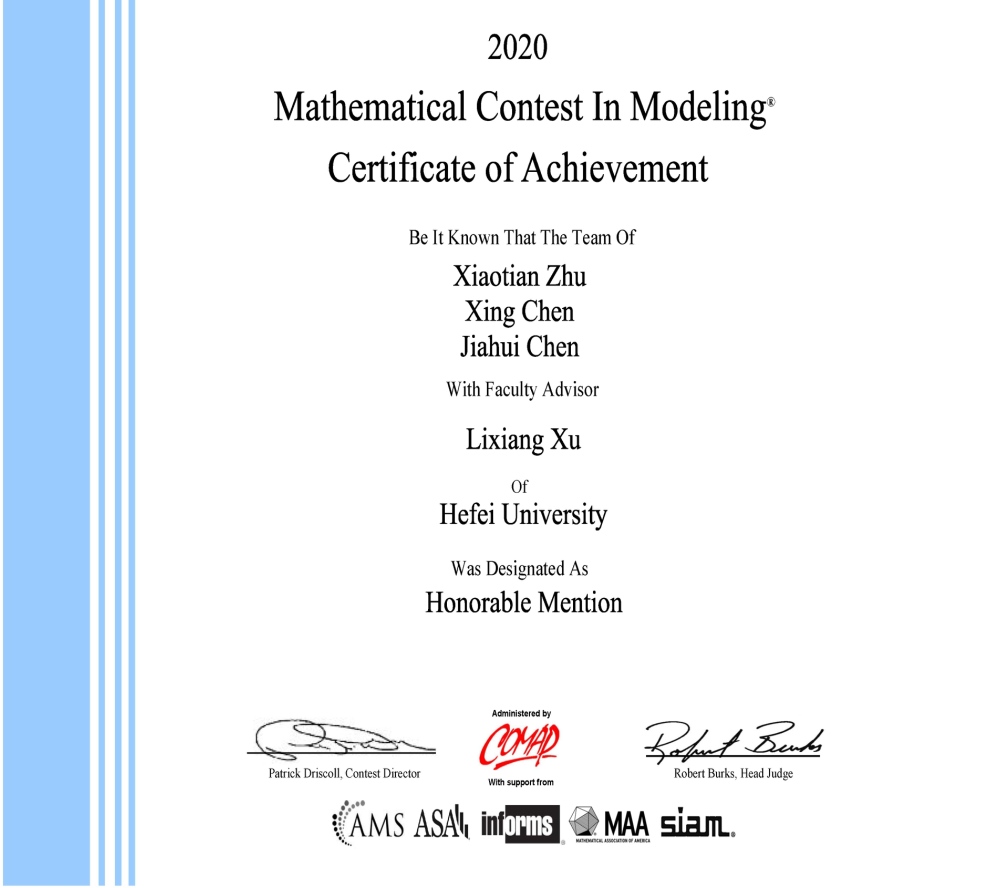 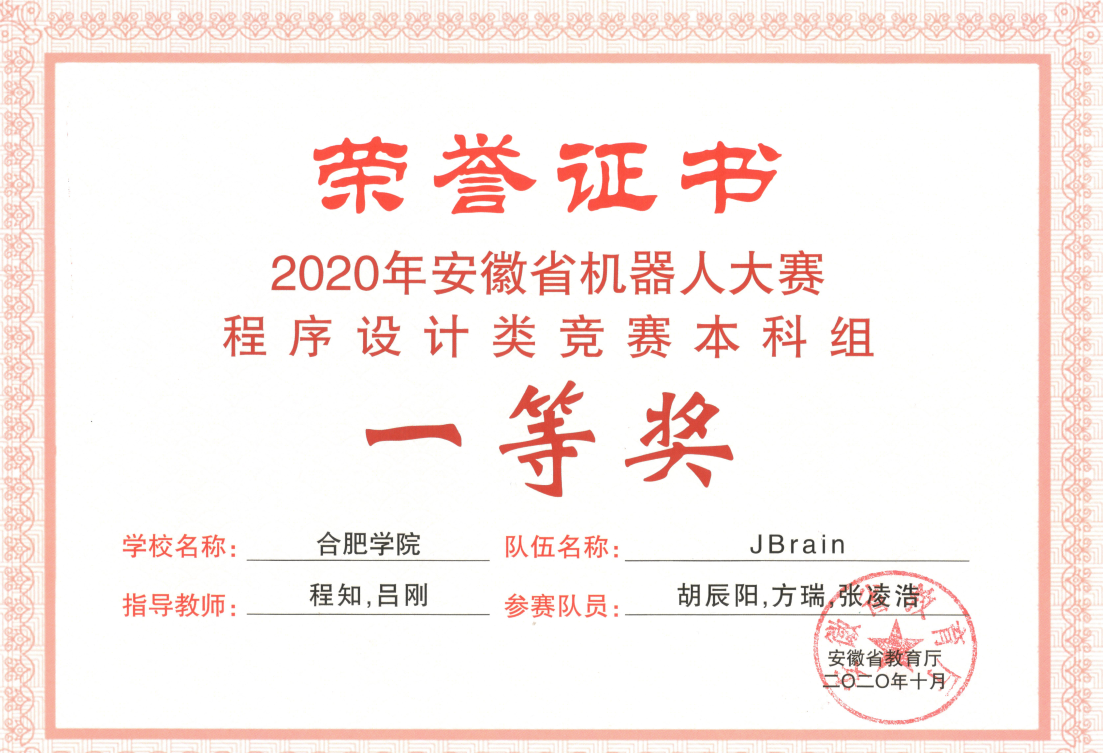 图5 计算机科学与技术专业部分获奖证书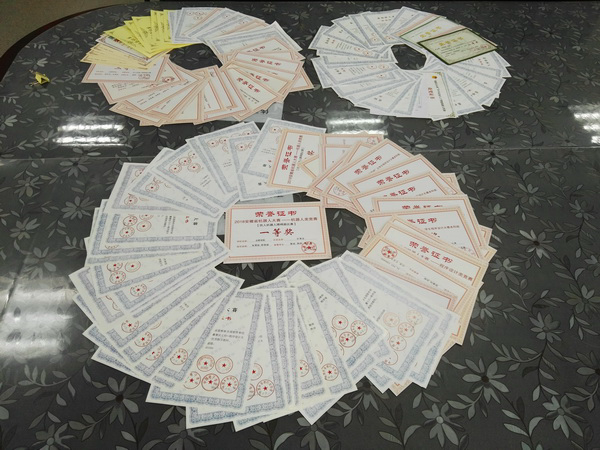 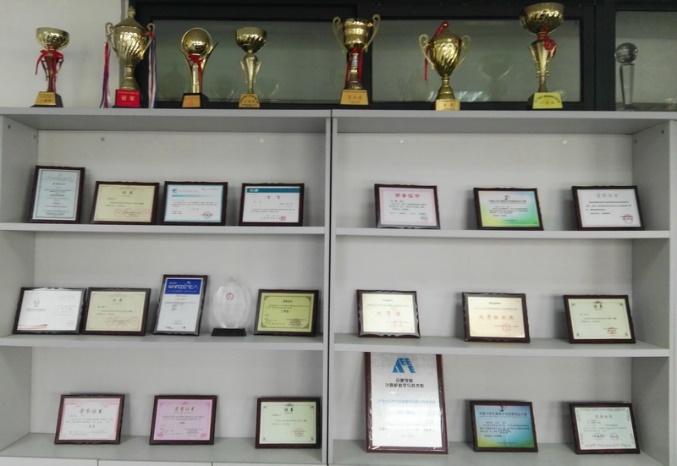 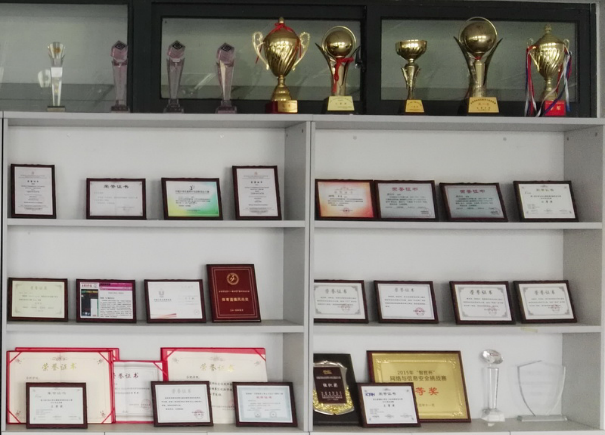 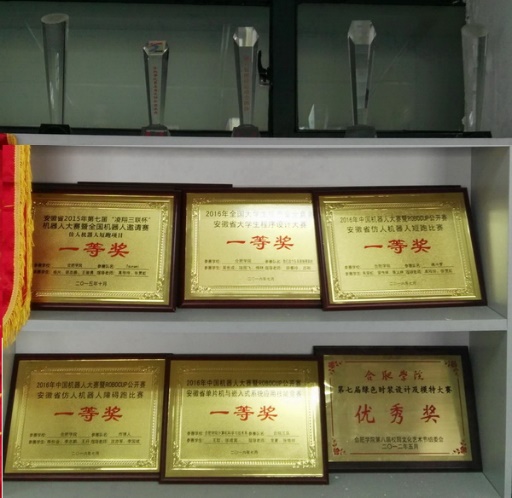 暖心寄语院长有话说：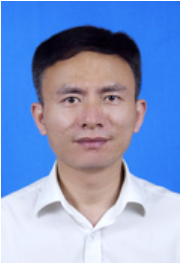 合肥学院人工智能与大数据学院院长檀明 教授全球主要国家正在把发展人工智能上升到国家战略的高度，推动人工智能的三驾马车——算法、算力、数据，也在同步突破，人工智能浪潮正在大规模从实验室走向产业应用，基于“AI+”的应用领域和落地场景不断扩大，Explore the Future with AI（探索未知，引领未来）已成为社会广泛共识。学院秉承“理工人文相通，教学与实践并重”人才培养理念，“立足地方，辐射全国”培养服务人工智能相关产业的一流应用型人才。一流之道，在于追求卓越！追求卓越的源动力，在于做你自己感兴趣的事并有好老师指导，感受到学习、探索、研发过程中挑战与突破，以及由此带到的幸福感。在人工智能与大数据学院，你不但可以加入各类学生创新俱乐部和专业协会，成为创新实验室的主人；也可以申请进入各个教授科研团队，与研究生一起开展学术探索；更可以参与学院承接的丰富多样的产学研项目，在真实需求的牵引下，通过项目研发来直接创造价值。师者，传道授业解惑也！在人工智能与大数据学院，你不但会遇到有很多“嘘寒问暖，爱生如子”的知心老师，也会结识众多“治学严谨，授课精彩”的学业导师，还可能幸会“激发雄心，提供指引”的精神导师。欢迎你！有志追求卓越，成就自我的莘莘学子！名师有话说：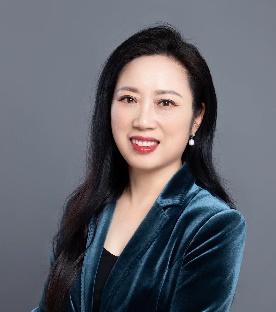 安徽省教学名师、合肥市车间智能物流工程技术研究中心负责人李红 教授从结绳计数到量子计算，从刀耕火种到智慧生活、智能制造，人类对对更好、更快、更强的探索从未停步。社会发展到今天，信息无处不在，智慧生活、智能制造来自于对这些无处不在的信息的提取、筛选、分析和计算，大数据、云计算为这些信息处理过程提供技术支撑，而掌握这些技术的你将会让这一切变得生动和灵动。让我们的生活因为你的到来变得更加美好、欢迎你加入计算机科学与技术专业大家庭！欢迎广大考生报考合肥学院国家级一流专业—计算机科学与技术专业！专业名称计算机科学与技术专业代码080901修业年限4年学位授予门类工学专业设立时间2000年所在院系名称人工智能与大数据学院专业实力国家一流专业建设点国家一流专业建设点国家一流专业建设点序号上线课程（模块）名称访问链接1程序设计语言I（C语言）http://www.xueyinonline.com/detail/2063698702数据结构与算法https://www.xuetangx.com/course/hfuu08091003954/9965384?channel=i.area.related_search3数字图像处理https://www.xuetangx.com/course/hfuu08071004681/9967274?channel=i.area.related_search4软件编译技术http://www.xueyinonline.com/detail/95149701 5面向对象程序设计http://www.xueyinonline.com/detail/95149730 6数据库原理与应用http://www.xueyinonline.com/detail/2193082627计算机组成与结构https://mooc1.chaoxing.com/course/203423286.html